MASKS & RHYTHMSKENNETH A.   MELÉNDEZHC/4 Box 23349 La PlataLajas, P.R. 00667Cell:  787-448-6890                                                 E-MAILMELENDEZ1969@AOL.COM)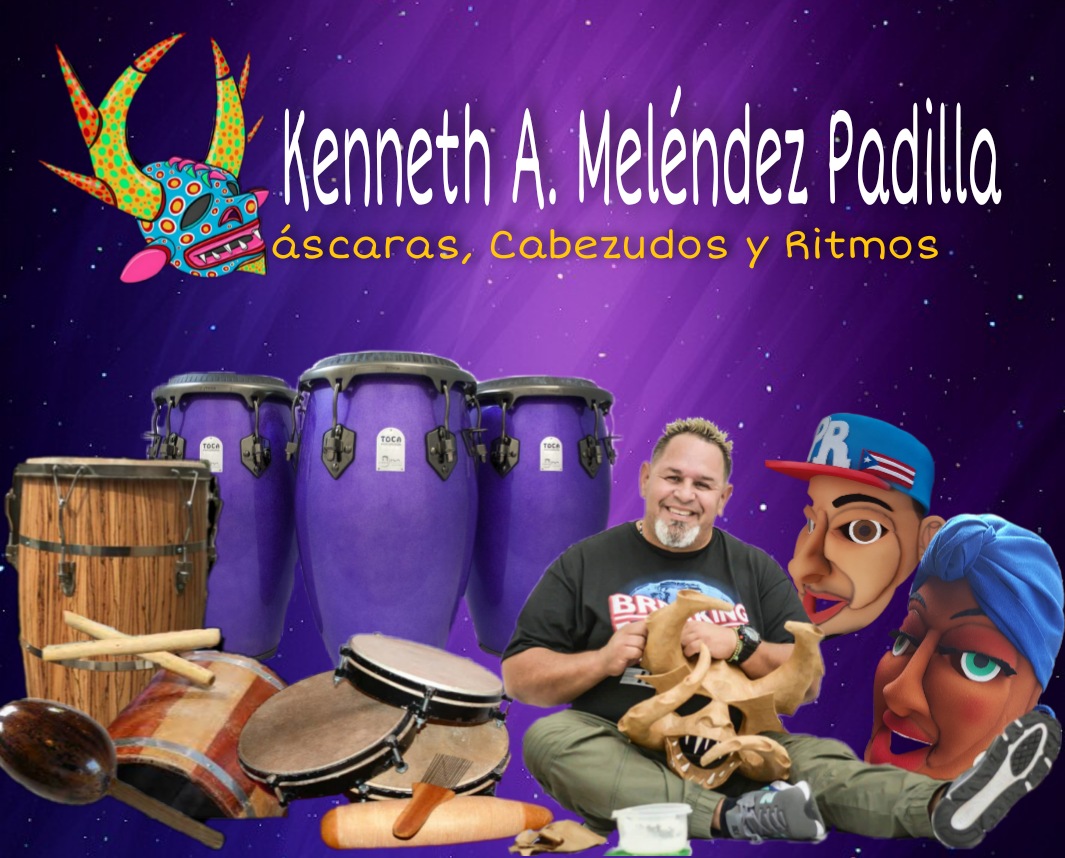             AutoBio Kenneth A. MeléndezKenneth A. Meléndez´s musical career began in the late 70’s. By the age of ten, he was playing and performing in public.  Even though Kenneth was a self-taught musician on the congas at an early age, his formal musical training began at the School of Fine Arts in Ponce, Puerto Rico. Today, a multi-percussionist, he specializes in the following: Afro-Puerto Rican Folkloric Percussion, Barriles de Bomba, Panderos de Plena, Afro-Cuban Popular and Folkloric Percussion Tumbadoras, Bongo, Timbal, Bata, Chekere, Cajones de Rumba, and minor percussion.  He also performs Afro-Dominican Popular and Folkloric Percussion, Tambora, Guira, Brazilian Zurdos, and Pandeiro.  After his Puerto Rican upbringing on the island, he moved to Lorain, Ohio where he continued to play in local bands, which led to performing throughout the United States with various musical groups.  Kenneth completed high school in Southview South Lorain 1988 and continued onto college, majoring in graphic design.  
In 1990 Kenneth returned to Puerto Rico, where he became,  and still is, very active in the music and art scene. He recorded with major Salsa bands and folkloric groups from Puerto Rico, and he collaborated with groups that received Grammy nominations for their recordings. In 2006, he endorsed  “Remo” Percussion Company and Cases FV and now a Toca instruments Artist.  He has played with various Latin groups such as, La Terrifica, Conjunto la Perla, Plena y Bembe, Los Pleneros del Barrio, los pleneros de Ponce, Los Calvos Jazz band, Roberto Ocasio Jazz band, Pedrito Guzman’s Jibarro Jazz, Orquesta La Solucion, Restauración Cultural, Monty y el truko de seis, secreto a voces and is now playing for , Costa brava (a successful Puerto Rican salsa band that has been in the industry for the past 37 years), and La Familia Sanabria (a renown folk music group from Puerto Rico, where Kenneth has been an important member for the past 15 years).  This last music group performs 10-to-20 gigs a month and more than 50 festival and event performances per season.  In terms of national and international stages, Kenneth Melendez has shared the stage with major national artists, such as Plenarium, Tommy Olivencia, Gilberto Santa Rosa, Victor Manuel, Andres Jiménes, Joseph Fonseca, Eddie Palmieri, Samuel Hérnandez, Plena Libre, Olga Tañon, Grupo Mania, Kao’s, Andy Montanéz, El Gran Combo, Sonora Ponceña, among others.   As an artist, Kenneth enjoys creating traditional masks with diverse materials, such as:  burlap, coconut, wood, royal palm, paper Mache, gourd, foam, plastic, and wire mesh. He has exhibited his artworks in the following venues:  McDonough Museum of Art in Youngstown, Ohio; Esqueleto Gallery in Oberlin, Ohio;  Lorain County Community College Gallery, Lorain, Ohio; Jazz Gallery, San Francisco, California; American History Museum, Smithsonian Institute, Washington, D.C.; Museum of Puerto Rican Culture, San Juan, Puerto Rico; Museum of Art, Ponce, Puerto Rico; etc.  While maintaining a heavy performing schedule, Kenneth teaches and strenuously promotes knowledge of art, and Latin music, sharing his talents and experiences with schools, organizations, universities, and community programs.His emphasis is especially directed towards art and music. Currently, Kenneth is teaching kids, teens and adults the importance of their Puerto Rican cultural traditions through the arts.  When Kenneth is not playing or touring with salsa bands, he travels the United States, Europe, and the Caribbean with his Masks and Rhythms workshops.PRESENTATIONS, WORKSHOPS, AND EXHIBITS2023Mask and Rhythms work shop PRAA Chicago Il School• Representative of Puerto Rico at New Orleans Heritage jazz fest • Mask workshop el centro de servicioSummer camp Lorain Ohio•  Mask workshop for gran winner Nabeska Aviles Cleveland Ohio• Cultural exchange Dominican republic 2022Conjunto Chaney music tour pereira, bogotá, medellin, Colombia• Artist recognition at Nacional E internacional Museum of traditional cardboard sculptures of  MéxicoArtist recognition Somos Puerto Rico Telemundo Puerto RicoMask and Rhythms work shop PRAA Chicago Il Schools2021Mask & Rhythm worksshops PRAA for Chicago Schools.Artist recognition at Nacional E internacional Museum of traditional cardboard sculptures of  MéxicoMask and Craft Foam head charecters online workshops at Museum of Art of Ponce Program host of hablemos un poco de la percusión Radio tlamatine Amat MéxicoMask and Rhythms online work shop PRAA Chicago SchoolsGrant nominee Catapult Caribeean Arts Grant, JamaicaMusic instrument making online workshop Amistad Summer Camp Cleveland Ohio2020•  Mask Making workshop  Amistad summer Camp Cleveland Ohio •  NAMM Toca convention booth Anaheim California 2019Mask make for miss Grand international representative of Puerto RicoMask workshop at Central high school Saint CroixMask workshop and expo at Caribbean museum of art in Saint CroixMask and Rhythm workshop Latino Cultural Center Dallas TexasMask and Rhythm whokshop Cayahoga arts & culture, ClevelandMusic concert Conjunto Chaney Dia nacional de la salsa San Juan, Puerto RicoConjunto Chaney’s 40th anniversary. Music tour Panama, South AmericaMask exhibition Enmascararse Manati Puerto RicoMask and large head foam characters Ponce, San German, Mayagüez,  San Juan Instituto de Cultura Puertorriqueña2018Masks Workshop;  Hispanic Heritage L.C.C.C Elyria, OhioMasks and Rhythms Workshops; Ohio Arts Council, Lorain, OhioConjunto Chaney 40th anniversary. Music tour various cities Colombia, South AmericaMask creator for Mister Global International, Puerto RicoMasks collective mysteries of the six, Galeria Betances Mayagües, Puerto RicoConjunto Chaney (40 aniv.), Music tour, Miami, U.S.A.     -music recording 40 años Conjunto Chaney, Rolos Studio,         Guaynabo P.R.2017Masks and Rhythms Workshops; Ohio Arts Council, Lorain, OhioMaster Masks and Rhythms Workshop; Festival Julia de Burgos, Cleveland, OhioConjunto Chaney Music tour; Cali, Colombia, South AmericaConjunto Chaney Music tour; Costa Rica, South AmericaMexican tour: Cultural Exchange;  Vera Cruz, Zacatecas, Mexico2016Masks and Rhythms Workshops for schools in Aguada, P.R.Music tour: Orq. Costa Brava; Lima, PeruConjunto Chaney Music tour, New Jersey, U.S.A.Music tour: Conjunto Chaney Friendship VIPR; Saint Croix, VI2015Conjunto Chaney Music; Bogota Colombia, South AmericaWorkshops on Masks and Bigheads; Sabana Grande, P.R.Workshops on Masks and Bigheads; Guanica, P.RMasks and Bigheads Workshops; PRAA Chicago Schools, ILRestauracion Cultural Bomba Rhythms Workshop, PRAA Chicago Schools, IL2014Masks and Bigheads Workshops; PRAA Chicago Schools, ILWorkshops on Masks and Bigheads; Baobab Cultural Center,  Rochester, N.Y.Conjunto Chaney Music tour; New York, U.S.A.Workshops on Masks and Big Heads; Conversatorio Carolina, P.RMasks and Rhythms Workshop; Lajas, P.RWorkshops on Masks and Big Heads; Hormigueros, P.RGrand Marshall Carnival; Ponce, P.RConjunto Chaney 40 aniv. Music tour. Orlando, FL U.S.A.2013Music tour cultural exchange; Martinique IslandMask maker for the traditional costume for Mr. Mundo representative of Puerto RicoMasks & Rhythms workshops; PRAA Chicago Schools ,IL2012Masks, Puppets & Rhythms workshop; CityFolk Fest. Dayton, OhioMusic tour cultural exchange; Guadaloupe islandMusic recording:  Orq. La Solucion; Cabo Rojo Studio, P.R.Music tour cultural exchange; various cities in Italy, Europe2011Mask maker for the traditional costume for the Miss Universe representative of Puerto RicoArtisans’ RECOGNITION Carnaval Ponceño, Ponce, Puerto RicoMasks & Rhythms workshops for youths with disabilities and juvenile institutional programs; Arte para sanar, Institute of Puerto Rican Culture, San Juan, Puerto Rico2010Masks & Rhythms Workshops for youths with disabilities, Arte para sanar; Institute of Puerto Rican Culture;  San Juan, Puerto RicoMasks & Rhythms Workshop; Esperanza and Julia de Burgos organizations, Cleveland, OhioMasks & Rhythms Workshop; El Centro de Servicio Social, Lorain, OhioMasks, Puppets & Rhythms Workshop; CityFolk Fest.; Dayton, Ohio2009Masks & Rhythms Workshops; Juvenile Institutional Programs, Arte para sanar, Institute of Puerto Rican Culture; San Juan, Puerto RicoMasks & Rhythms Workshops; Expres-arte, Institute of Puerto Rican Culture; San Juan, Puerto RicoRemo Rhythm Workshop;  Percussion Paradise Ranch, Valencia CaliforniaMusic recording Esencia, P&B Music Studio; Villalba, Puerto RicoMasks & Rhythms Workshop; El Centro de Servicio Social, Lorain, OhioMasks & Rhythms Workshop; CityFolk Fest. Dayton, OhioCarnival masks exhibit:  Plaza Del Caribe; Ponce, Puerto RicoMasks exhibit “Carnaval Ponceño” Castillo Seralles; Ponce, Puerto RicoMasks & Rhythms Workshops; Arte para sanar; Institute of Puerto Rican Culture; San Juan, Puerto Rico2008Masks & Rhythms Workshops:  drug addiction programs, Arte para Sanar; Institute of Puerto Rican Culture; San Juan, Puerto RicoPercussion workshop at pure sound music storeBomba Rhythm Workshop; Ponce, P.R Remo Percussion workshop at Willie Rosario Fine Art School; Coamo P.R. Masks & Rhythms Workshops: Expres-arte; Institute of Puerto Rican Culture; San Juan, Puerto RicoRemo Clinic workshop & Art Show; CityFolk Fest. Dayton, Ohio2007Masks & Rhythms workshops for H.I.V programs, Arte para sanar Institute of Puerto Rican Culture; San Juan, Puerto RicoMasks & Rhythms workshops; Expres-arte. Institute of Puerto Rican Culture; San Juan, Puerto RicoMasks & Rhythms Workshops Aspira Chicago,ILMusic presentation Heineken jazz fest. Anfiteatro Tito Puente, San Juan, P.R.Masks & Rhythms Workshops El Centro de Servicio Social, Lorain OhioMasks workshop; Music in the Air;  Columbus, OHIOMasks Workshops: CityFolk Fest. Dayton, Ohio2006Masks & Rhythms Workshops; Expres-arte; Institute of Puerto Rican Culture; San Juan, Puerto RicoMasks Workshops; Music In The Air. Columbus, OhioRhythms workshop for the Roberto Ocasio Foundation; Summer Music Camp. Cleveland, OhioMasks & Rhythms workshops. CityFolk Fest. Dayton, OhioSigned with Remo Percussion Instruments, USA CD recording with Familia Sanabria:  Vientos de Trova y Plena; P&B Music Studio. Villalba, Puerto RicoMusic presentation: Ibero Americano Games. Ponce, Puerto RicoMusic presentation: Limite 21; Roberto Clemente, San Juan, Puerto RicoMasks & Rhythms Workshops. Antonia Pantojas School, Chicago, ILMasks Workshops Latino Fest. Wisconsin, Milwaukee2005Masks & Rhythms Workshops; Expres-arte. Institute of Puerto Rican Culture. San Juan, Puerto RicoMusic Recording: Junito y Secretos a Voces. Sensoround Studio Mayaguez, Puerto RicoMasks Workshops. Music In The Air. Columbus, OhioMasks Workshops. Latino Fest. Toledo, OhioMasks & Rhythms workshops; Antonia Pantojas School, ChicagoMasks Workshops Latino Fest. Wisconsin, MilwaukeeMusic Recording: Compañia Jibara, P&B Music Villalba, Puerto RicoMasks & Rhythms workshops. Central High School ST.Croix, US Virgin Islands 2004Masks & Rhythms workshops.  Cultural Exchange. Santiago, Dominican Republic Masks & Rhythms workshops. Expres-arte.  Institute of Puerto Rican Culture. San Juan, Puerto RicoMasks Workshops. Music In The Air. Columbus, OhioMasks Workshops. Latino Fest. Toledo, OhioMasks & Rhythms workshops. Latino Fest. Lorain, OhioMasks Workshops. Latino Fest. Wisconsin, Milwaukee 2003:Masks & Rhythms workshops Cultural Exchange Santiago, Dominican RepublicMusic Presentation: Felle y Amigos Las Tablas. Santiago, Dominican Republic Masks & Rhythms workshops Expres-arte. Institute of Puerto Rican Culture. San Juan, Puerto RicoRhythms Presentation: Roberto Clemente School; Chicago, ILCarnival Masks exhibit: Casa Escuté. Carolina, Puerto RicoExpresarte Art Presentation: TV Program canal 6.  San Juan, Puerto Rico 2002:Masks & Rhythms workshops. Expres-arte. Institute of Puerto Rican Culture. San Juan, Puerto RicoMasks & Rhythms from Puerto Rico Presentation. Fitur World Fair Madrid, SpainMasks & Rhythms workshops. Cultural Exchange. Santiago, Dominican RepublicArtists Recognition:  Casa Cultural, Dominican RepublicMasks & Rhythms from Puerto Rico Presentation. ITB World Fair,  Berlin, GermanyMasks Workshops. Music In The Air. Columbus, OhioMasks Workshops. Latino Fest., Toledo, Ohio2001:Carnival Masks exhibit “El Rostro Oculto”.  Ponce Museum, Ponce,  Puerto RicoArt Presentation: TV Program “Desde Mi Pueblo” Canal 6.  San Juan, Puerto Rico Masks & Rhythms workshops. Central High School.  ST.Croix, USVIMasks exhibit “carnaval” Centro Indígena de Tibes. Ponce, Puerto Rico2000:Folk Music workshops at major schools in Puerto Rico. Expres-arte.   Institute of Puerto Rican Culture. San Juan, Puerto RicoMasks Workshops. Ohio Latino Arts Council. Columbus, OhioRhythms workshop.  Ohio Latino Arts Council. Columbus, OhioMasks & Rhythms workshops. Music In The Air. Columbus, OhioRhythms workshop. Fire House. Columbus, Ohio1999:Artistic Presentation:  Jossie y Nuestra Gente. Puerto Rican Day Parade.  Manhattan, New YorkMasks exhibit “Espiritus Del Pasado”. Fine Arts Center. Guayama, Puerto RicoMusic Presentation. World Folk Music Fest. Palmas de Mallorca, SpainCarnival Mask Exhibit & Book Presentation: Plaza Del Caribe Ponce, Puerto RicoMasks exhibit “Espiritus Del Pasado”. Cultural Center. Ponce, Puerto RicoArt exhibit “Ohio Latino Art”. Lorain County Community College;  Lorain, OhioMasks  & Rhythms workshops. Central High School.  ST.Croix, US Virgin IslandsArt Props & Music Composition for Movie “Under Suspicion” recorded in San Juan, Puerto Rico  1998:Masks & Rhythms Presentation:  “Holiday Celebrations”. Smithsonian National Museum of American History; Washington, D.C.Magazine Presentation:  “Mascaras”. Institute of Puerto Rican Culture. San Juan, Puerto RicoMasks Workshops. Ohio Latino Arts Association. Toledo, OhioMasks  exhibit:  “Traditonal Masks from Puerto Rico”. Institute of Puerto Rican Culture. San Juan, Puerto RicoArtist’s Recognition: Institute of Puerto Rican Culture. San Juan, Puerto RicoMasks  & Rhythms workshops. Bronx High Schools. Bronx, New YorkArtistic Presentation: Puerto Rican Day Parade. Manhattan, New YorkArt exhibit:  “Mascaras y Atuendos”. Castillo Seralles. Ponce, Puerto RicoMasks exhibit “Herencia Carnavalescas”. Centro Indígena de Tibes Ponce, Puerto RicoMusic Presentation: Don Francisco TV Show, Univision, USA 1997:Music Presentation: World Folk Music Fest. Palmas de Mallorca, SpainMasks Workshops for Video American Culture for Children Puerto Rican Heritage, Schlessinger Video Production, USAArt exhibit: “Multi-Culture Treads”. Lorain County Community College, Lorain, OhioMask exhibit: “Carnaval Ponceño”. Castillo Seralles. Ponce, Puerto RicoMasks & Rhythms workshops. Columbia University.  Manhattan, New YorkArtistic Presentation: Puerto Rican Day Parade.  Manhattan, New York1996: Masks & Rhythms workshops for Historical Resources of Puerto Rico.  Lorain OhioMasks & Rhythms workshops.  Lincoln Elementary School; Lorain, Ohio1995:Masks exhibit in Castillo Seralles Museum. Ponce, Puerto Rico1994:Masks exhibit & Music Presentation:  McDonough Museum of Art.  Youngstown, Ohio Masks & Rhythms workshops.  Youngstown University. Youngstown, Ohio1993:Masks exhibit:  “Masks Traditions” Esqueleto Gallery. Oberlin, Ohio 